МИНИСТЕРСТВО КУЛЬТУРЫ РЕСПУБЛИКИ ТЫВАГОСУДАРСТВЕННОЕ БЮДЖЕТНОЕ УЧРЕЖДЕНИЕ ДОПОЛНИТЕЛЬНОГО ПРОФФЕССИОНАЛЬНОГО ОБРАЗОВАНИЯ В СФЕРЕ КУЛЬТУРЫ И ИСКУССТВА «РЕСУРСНЫЙ ЦЕНТР»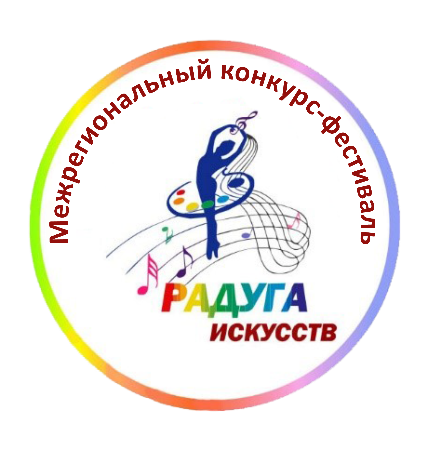 ПРОГРАММАконкурсных выступлений участниковXXVII Межрегионального открытого конкурса – фестиваляисполнительских работ детских школ искусств Республики Тыва «Радуга искусств - 2024», посвященного Году семьи в Российской Федерации, Году здоровья в Республике Тыва, 100-летию А.Б. Чыргал-оола и С.М.Бюрбе________________________________________________________________________номинация«ИЗОБРАЗИТЕЛЬНОЕ ИСКУССТВО «ЗОЛОТАЯ КИСТЬ»Дисциплина «КОМПОЗИЦИЯ»Кызыл, 2024Приятно осознавать, что проведение межрегионального открытого конкурса - фестиваля «Радуга искусств - 2024» становится в Республике Тыва доброй традицией. Большим достижением стало расширение географии фестиваля. Кызыл и соседние регионы страны смогут в 2024 году увидеть, услышать и оценить профессиональное мастерство талантливых музыкантов.Фестиваль — это возможность подняться над будничной суетой, стать немножко радостней и вдохновеннее. Помимо того, что были созданы новые интересные программы, приглашены музыканты, чьи имена громко и гордо звучат по всему миру, в рамках фестиваля будут проведены круглые столы, творческие встречи, мастер-классы – все то, что позволит создать условия для возникновения живого диалога, результатом которого станет развитие профессионального мастерства и творческого потенциала подрастающего поколения.Я уверен, что фестиваль принесет истинное наслаждение не только любителям классической музыки, но и покажет современной молодежи, что академическое высокое искусство может быть интересным, захватывающим и готовым к конструктивному диалогу. Стоит только прислушаться!Глава Республики Тыва В.Т. ХовалыгИскренне рад приветствовать всех участников и организаторов открытого конкурса – фестиваля исполнительских работ детских школ искусств Республики Тыва «Радуга искусств - 2024». Поздравляю всех с этим знаменательным событием в культурной жизни Республики Тыва! Этот конкурс – фестиваль собирает лучших среди одаренных и талантливых детей в области искусств республики и гостей из других регионов.Уверен, что фестиваль будет способствовать расширению культурного сотрудничества между регионами страны. Особую радость вызывает то, что на равных правах со звездами исполнительского искусства выступают юные дарования, уже успевшие достойно проявить себя на всероссийском и международном уровнях.От всей души желаю всем участникам фестиваля вдохновения и творческих открытий, а гостям этого праздника музыкального искусства – ярких впечатлений от общения с прекрасным!Министр культуры Республики Тыва В.С. ЧигжитКонкурс - фестиваль неизменно приковывают к себе внимание подлинных ценителей музыкального искусства, а также, что немаловажно, представителей самой широкой аудитории. Уверен, что и на этот раз конкурс станет подлинным праздником музыкального искусства.Радуга искусств занимает особое место в культурной жизни Тывы. Это не только соревнование, но и открытие новых талантов. Вот уже, 27 лет конкурс остается путеводной звездой для юных исполнителей, ступенью в мир профессионального искусства. Поздравляем всех участников конкурса! Желаем юным музыкантам с чувством вдохновения исполнить конкурсные произведения, членам жюри и слушателям – незабываемых впечатлений! педагог, директор Кызылского колледж искусств с 1982 – 2012 гг.В.В.НагорныйПРОГРАММАноминации «ИЗОБРАЗИТЕЛЬНОЕ ИСКУССТВО «ЗОЛОТАЯ КИСТЬ»Дисциплина «КОМПОЗИЦИЯ» Первая возрастная категория (8 – 10 лет)Ангыр-оол Карина – 7 лет. МБУ ДО «Межегейская ДШИ им. М. Мунзука».Тема: «Куш-Хам»Преподаватель: Лопсан Максим Очур-Бадыевич.Борбай-оол Диана – 10 лет. МБОУ ДО «ДШИ им. Т. Ондар» с. Суг-Аксы           Тема: «Я и моя семья»           Преподаватель: Делгер-оол Руслан Шой-оолович                                       Саая Айдысмаа МергеновнаКуулар Аселия Май-ооловна – 7 лет. МБУ ДО ДШИ пгт. Каа-Хем.Тема: «Я и моя семья»Преподаватель: Куулар Алаш Вячеславович.Куулар Дарина – 9 лет. МБОУ ДО «ДХШ им. Хертек Тойбухаа»Тема: «Я и моя Семья»Преподаватель: Кагай-оол Белекмаа АртемовнаМонге-Назын Аялга – 8 лет. МБОУ ДО ДХШ им.Х. ТойбухааТема: «Я и моя семья»Преподаватель: Салчак Алевтина АнатольевнаОоржак Чайрата – 8 лет. МБОУ ДО ДХШ им.Х. ТойбухааТема: «Я и моя семья»Преподаватель: Салчак Алевтина АнатольевнаЭне-Бижи Кара-Кыс – 7 лет. МБУ ДО «Межегейская ДШИ им. М.Мунзука»Тема: «Ог-буле дагылгазы»Преподаватель: Лопсан Максим Очур-Бадыевич.Иргит Чолдуг – 7 лет. МБУ ДО «Мугур-Аксынская ДШИ».Тема: «Я и моя семья».Преподаватель: Хертек Снежана Аясовна.Хертек Эмилия – 7 лет. МБУ ДО «Мугур-Аксынская ДШИ».Тема: «Я и моя семья».Преподаватель: Хертек Снежана Аясовна.Саая Ай-Чырыы Алдынович – 10 лет. МБУ ДО «Мугур-Аксынская ДШИ».Тема: «Я и моя семья».Преподаватель: Хертек Снежана Аясовна.Успун Часкал – 10 лет. МБУ ДО «Мугур-Аксынская ДШИ»Тема: «Я и моя семья»Преподаватель: Иргит Шолбан Олегович.Норбу Ардан – 10 лет. МБОУ ДО ДШИ г. ШагонарТема: «Я и моя семья»Преподаватель: Кыргыс Херел СанчаевичОюн Владимир – 8 лет. МБУ ДО «Межегейская ДШИ им. М.Мунзука»Тема: «Кырган-авам»Преподаватель: Лопсан Максим Очур-Бадыевич.Шивит-оол Аяс – 9 лет. МБУ ДО «Межегейская ДШИ им. М. Мунзука» Тема: «Я и моя семья»Преподаватель: Оюн Кара-Кат Валерьевна. Монгуш Найыр – 10 лет. МБУ ДО «Межегейская ДШИ им. М. Мунзука» Тема: «Я и моя семья»Преподаватель: Оюн Кара-Кат Валерьевна.Эне-Бижи Айдын Робертович – 10 лет. МБУ ДО «Межегейская ДШИ им.М. Мунзука» Тема: «Я и моя семья»Преподаватель: Оюн Кара-Кат Валерьевна.Исаева Дарья – 10 лет. МБОУ ДО «Туранская ДШИ»	Тема: «Я и моя семья»	Преподаватель Тихонова Евгения ЯковлевнаЧуглур Анжелика – 9 лет. МБОУ ДО «Туранская ДШИ»            Тема: «Я и моя семья»Преподаватель Сухова Ирина ВладимировнаТас-оол Эльвира – 9 лет. МБОУ ДО «Туранская ДШИ»             Тема: «Я и моя семья»Преподаватель Сухова Ирина ВладимировнаТадар Церин – 9 лет. МБОУ ДО «ДШИ» г. ШагонарТема: Тема: «Я и моя семья»Преподаватель Кыргыс Херел Санчаевич.Карыма Асель – 9 лет. МБУ ДО «Тоора-Хемская ДШИ»           Тема: «Я и моя семья»           Преподаватель: Ак Алефтина Дамыкаевна. Адыг-оол Аюна – 10 лет. МБУ ДО ДШИ с.Целинное им. М.-Б.Д. Монгуш	Тема: «Я и моя семья»	Преподаватель Монгуш Марина Яковлевна  Шамонина Варвара – 10 лет. МБУ ДО Бай-Хаакская ДШИ 	Тема: «Я и моя семья»	Преподаватель Монгуш Шенне Леонидовна  Монгуш Сугдер – 8 лет. МБУ ДО Бай-Хаакская ДШИ 	Тема: «Я и моя семья»	Преподаватель Монгуш Шенне Леонидовна  Монгуш Оргаадай – 9 лет. МБУ ДО «Чаданская ДШИ им. К.Ч. Тамдына»Тема: «Я и моя семья»Преподаватель: Донгак Адыгжы Анай-ооловичСат Ай-Белек – 9 лет. МБУ ДО «Чаданская ДШИ им. К.Ч. Тамдына»Тема: «Я и моя семья»Преподаватель: Монгуш Начын МергеновичСоян Камила – 10 лет. МБУ ДО Бай-Хаакская ДШИ 	Тема: «Я и моя семья»	Преподаватель Монгуш Шенне Леонидовна  Саая Айдын – 10 лет. МБУ ДО «Хандапгайтинская ДШИ им. Тюлюш И.Д» Овюрского кожууна РТТема: «Я и моя семья»Преподаватель: Монгуш Сай-Суу АнатольевнаСерин Чимит – 9 лет. МБОУ ДО ДШИ г. Шагонар.             Тема: «Я и моя семья»Преподаватель: Кыргыс Херел СанчаевичМонгуш Долума – 10 лет. ГБНОУ РТ «РШИИ им. Р.Д. Кенденбиля»	Тема: «Я и моя семья»	Преподаватель Монгуш Елена МонгушовнаМонгуш Виктория – 10 лет. МБУ ДО г. Кызыл «ДШИ им. Н.Рушевой»	Тема: «Я и моя семья»	Преподаватель Сундуй-оол Галина МихайловнаХомушку Алина – 9 лет. МБУ ДО г. Кызыл «ДШИ им. Н.Рушевой»	Тема: «Я и моя семья»	Преподаватель Бавыкина Татьяна ВладимировнаКумун-Доржу Аделина – 9 лет. МБУ ДО ДШИ с. СукпакТема: «Я и Моя Семья»Преподаватель: Монгуш Елена Монгушовна.Горбунова Рамида – 10 лет. МБУ ДО г. Кызыл «ДШИ им. Н.Рушевой»	Тема: «Я и моя семья»	Преподаватель Мельник Диана ОлеговнаДоржу Эвелина – 10 лет. МБУ ДО г. Кызыл «ДШИ им. Н.Рушевой»	Тема: «Я и моя семья»	Преподаватель Алдын-оол Лейда ЭрнстовнаПлотникова Анастасия – 9 лет. МБУ ДО ДШИ им. В.Г.Иванова с.Сарыг-Сеп	Тема: Преподаватель Садучина Светлана СереновнаХомушку Аделия – 10 лет. МБОУ ДО «ДШИ г.Ак-Довурак»            Тема: «Я и моя семья»	Преподаватель Чымба Салбак Анатольевна Маадыр-оол Кулчана – 10 лет. МБОУ ДО «Самагалтайская ДШИ им. Симчит Авый-оола»                Тема: «Моя семья»                Преподаватель: Натпит-оол Салим Олегович. Чульдум Дарина – 9 лет. МБОУ ДО ДХШ им. Х.Тойбухаа с.Тээли	 Тема: «Я и моя семья»	Преподаватель Серээ Аяна Ашак-ооловна Хертек Алина – 10 лет. МБОУ ДО ДХШ им. Х. Тойбухаа с. Тээли              Тема: «Я и моя семья»               Преподаватель: Адыг-оол Артур Семис-оолович.Саая Айдын Айдынович – 10 лет. МБУ ДО «Хандагайтинская ДШИ им. Тюлюш И.Д»              Тема: «Моя семья, мое детство – мир полон сказок и чудес!»              Преподаватель: Монгуш Сай-Суу Анатольевна.Кудун Рамиль – 10 лет. МБУ ДО ДШИ им. М.А. Хомушку с. Кызыл-МажалыкТема: «Я и моя семья»Преподаватель: Донгак Менги Кызыл-ооловнаВторая возрастная категория (11 – 13 лет)Монгуш Ариюна – 11 лет. МБУ ДО ДШИ пгт. Каа-Хем. Тема: «Моя семья, мое детство – мир полон сказок и чудес!»Преподаватель: Куулар Алаш Вячеславович.Сат Сенди – 11 лет. МБУ ДО «Чаданская ДШИ им. К.Ч. Тамдына»Тема: «Моя семья, мое детство – мир полон сказок и чудес!»Преподаватель: Донгак Адыгжы Анай-ооловичОюн Чайзат – 11 лет. МБУ ДО «Мугур-Аксынская ДШИ» Тема: «Моя семья, мое детство – мир полон сказок и чудес!»Преподаватель: Иргит Шолбан Олегович.Хунай-оол Идегел – 11 лет. МБУ ДО «ДШИ им. Б. Байынды», Чаа-Хольского кожууна РТ.Тема: «Моя семья, мое детство – мир полон сказок и чудес!»Преподаватель: Дорта Артышана Олеговна.Дембирел Аржаана – 11 лет. МБУ ДО «ДШИ им. Б. Байынды», Чаа-Хольского кожууна РТ.Тема: «Моя семья, мое детство – мир полон сказок и чудес!»Преподаватель: Дорта Артышана Олеговна.Иргит Норжунмаа – 11 лет. МБУ ДО «Чаданская ДШИ им. К.Ч. Тамдына»Тема: «Моя семья, мое детство – мир полон сказок и чудес!»Преподаватель: Кара-Сал Сайдаш МенгиленовичИргит Янченмаа – 12 лет. МБУ ДО «Мугур-Аксынская ДШИ» Тема: «Моя семья, мое детство – мир полон сказок и чудес!»Преподаватель: Иргит Шолбан Олегович.Куулар Аделина – 12 лет. МБУ ДО «Чаданская ДШИ им. К.Ч. Тамдына»Тема: «Моя семья, мое детство-мир полон сказок и чудес»Преподаватель: Монгуш Начын МергеновичМаады Билзей – 12 лет. МБУ ДО «Тоора-Хемская ДШИ».Тема: «Моя семья, мое детство – мир полон сказок и чудес»Преподаватель: Ак Алефтина Дамыкаевна.Наадым Нояна – 12 лет. МБУ ДО «Тоора-Хемская ДШИ»Тема: «Моя семья, мое детство – мир полон сказок и чудес».Преподаватель: Ак Алефтина Дамыкаевна.Салчак Айчек Айдыновна – 12 лет. МБУ ДО ДШИ с. Сукпак.Тема: «Моя семья, мое детство-мир полон сказок и чудес»Преподаватель: Монгуш Елена Монгушовна.Сарыглар Валерия – 12 лет. МБУ ДО ДШИ с. Сукпак.Тема: «Моя семья, мое детство-мир полон сказок и чудес»Преподаватель: Сотпа Орлан МихайловичОоржак Лилиана- 13 лет. МБУ ДО ДШИ с. Сукпак.Тема: «Моя семья, мое детство-мир полон сказок и чудес»Преподаватель: Сотпа Орлан Михайлович.Ондар Дая – 12 лет. МБУ ДО «Чаданская ДШИ им. К.Ч. Тамдына»Тема: «Моя семья, мое детство – мир полон сказок и чудес!»Преподаватель: Донгак Адыгжы Анай-ооловичБады Эвелина – 12 лет. МБУ ДО «ДШИ с. Чаа-Холь»Тема: «Моя семья, мое детство-мир полон сказок и чудес»Преподаватель: Баазакай Чойган ГеннадьевичОоржак Айслана – 13 лет. МБУ ДО «ДШИ им. Б. Байынды», Чаа-Хольского кожууна РТ.Тема: «Моя семья, мое детство – мир полон сказок и чудес!»Преподаватель: Дорта Артышана Олеговна.Монгуш Виктория – 13 лет. МБУ ДО ДШИ с. Сукпак.Тема: «Моя семья, мое детство-мир полон сказок и чудес».Преподаватель: Монгуш Елена Монгушовна.Таппынарова Долгармаа – 12 лет. МБОУ ДО «Самагалтайская ДШИ им. Симчит Авый-оола»       Тема: «Моя семья, мое детство – мир полон сказок и чудес!»       Преподаватель Оюн Нина Бараевна.Тембрел Юмжана – 12 лет. МБОУ ДО «Самагалтайская ДШИ им. Симчит Авый-оола»             Тема: «Моя семья, мое детство – мир полон сказок и чудес!»       Преподаватель Оюн Нина Бараевна.Клоян Алиса – 13 лет. ГБНОУ РТ «РШИИ им. Р.Д. Кенденбиля»Тема: «Моя семья, мое детство – мир полон сказок и чудес!»Преподаватель Чымба Омак Болат-ооловичКонзай-оол Виолетта – 13 лет. МБУ ДО «ДШИ им. В.Г. Иванова»Тема: «Тональный рисунок натюрморта с гипсовой розеткой»Преподаватель: Иргит-оол Сайзана ВадимовнаЛисовская Наталья – 13 лет. МБОУ ДО «Туранская ДШИ»	Тема: «Моя семья, мое детство – мир полон сказок и чудес!»	Преподаватель Тихонова Евгения ЯковлевнаСырат Аюрзана – 11 лет. МБОУ ДО «Туранская ДШИ»Тема: Тема: «Моя семья, мое детство – мир полон сказок и чудес!»Преподаватель Сухова Ирина ВладимировнаОндар Пэма – Церин – 11 лет. МБОУ ДО «ДШИ» г. ШагонарТема: Тема: «Моя семья, мое детство – мир полон сказок и чудес!»Преподаватель Кыргыс Херел СанчаевичОчур-оол Ариана – 11 лет. МБУ ДО «ДШИ им. Н. Рушевой»Тема: «Моя семья, мое детство – мир полон сказок и чудес!»Преподаватель: Алдын-оол Лейда ЭрнстовнаСат Ринчена – 13 лет. ГБНОУ РТ «РШИИ им. Р.Д. Кенденбиля»	Тема: «Моя семья, мое детство – мир полон сказок и чудес!»	Преподаватель Монгуш Елена МонгушовнаЧооду Алдын-Сай – 11 лет. МБУ ДО г. Кызыл «ДШИ им. Н.Рушевой»	Тема: «Моя семья, мое детство – мир полон сказок и чудес!»	Преподаватель Сундуй-оол Галина МихайловнаЛопсан Ханды – 12 лет. МБУ ДО г. Кызыл «ДШИ им. Н.Рушевой»	Тема: «Моя семья, мое детство – мир полон сказок и чудес!»	Преподаватель Сундуй-оол Галина МихайловнаКара-Монгуш Виктория – 11 лет. МБУ ДО г. Кызыл «ДШИ им. Н.Рушевой»	Тема: «Моя семья, мое детство – мир полон сказок и чудес!»	Преподаватель: Бавыкина Татьяна ВладимировнаМильшина Ксения Анатольевна – 13 лет. МБУ ДО г. Кызыл «ДШИ им. Н.Рушевой»	Тема: «Моя семья, мое детство – мир полон сказок и чудес!»	Преподаватель: Бавыкина Татьяна Владимировна Хертек Ванесса – 13 лет. МБУ ДО г. Кызыл «ДШИ им. Н.Рушевой»	Тема: «Моя семья, мое детство – мир полон сказок и чудес!»	Преподаватель Мельник Диана ОлеговнаСоруктуг Сугдер – 13 лет. МБУ ДО г. Кызыл «ДШИ им. Н.Рушевой»	Тема: «Моя семья, мое детство – мир полон сказок и чудес!»	Преподаватель Мельник Диана ОлеговнаМонгуш Рената – 13 лет. МБУ ДО г. Кызыл «ДШИ им. Н.Рушевой»	Тема: «Моя семья, мое детство – мир полон сказок и чудес!»	Преподаватель Алдын-оол Лейда ЭрнстовнаОоржак Аюрзана – 12 лет. МБУ ДО г. Кызыл «ДШИ им. Н.Рушевой»	Тема: «Моя семья, мое детство – мир полон сказок и чудес!»	Преподаватель Алдын-оол Лейда ЭрнстовнаКужугет Эвелина – 11 лет. МБУ ДО г. Кызыл «ДШИ им. Н.Рушевой»	Тема: «Моя семья, мое детство – мир полон сказок и чудес!»	Преподаватель Бинова Казылган ОлеговнаКужугет Агата – 12 лет. МБУ ДО ДШИ им. В.Г ИвановаТема: «Тональный рисунок натюрморта из 3 предметов быта»Преподаватель: Иргит-оол Сайзана ВадимовнаКонзай-оол Виолетта – 13 лет. МБУ ДО ДШИ им. В.Г.Иванова с.Сарыг-Сеп	Тема: «Тональный рисунок натюрморта с гипсовой розеткой»	Преподаватель Иргит-оол Сайзана ВадимовнаХертек Диана – 12 лет. МБОУ ДО ДХШ им. Х.Тойбухаа с.Тээли             Тема: «Моя семья, мое детство – мир полон сказок и чудес!»              Преподаватель: Адыг-оол Артур Семис-ооловичХертек Бадма – 13 лет. МБОУ ДО ДХШ им. Х.Тойбухаа с.Тээли	Тема: «Семейные обычаи и обряды моей семьи»	Преподаватель Хертек Анай-Хаак ВикторовнаТаргын Оргаадай – 13 лет. МБОУ ДО ДХШ им. Х.Тойбухаа с.ТээлиТема: «Моя семья, мое детство – мир полон сказок и чудес!»Преподаватель: Адыг-оол Артур Семис-оолович Саая Найыс – 12 лет. МБОУ ДО ДХШ им. Х.Тойбухаа с.Тээли	Тема: «Моя семья, мое детство – мир полон сказок и чудес!»	Преподаватель Серээ Аяна Ашак-ооловнаЧапчын Наиля – 13 лет. МБОУ ДО ДХШ им. Х.Тойбухаа с.Тээли	Тема: «Моя семья, мое детство – мир полон сказок и чудес!»	Преподаватель Очур Мерген ВикторовичХертек Анастасия – 13 лет. МБОУ ДО ДХШ им. Х.Тойбухаа с.Тээли	Тема: «Моя семья, мое детство – мир полон сказок и чудес!»	Преподаватель Очур Мерген ВикторовичАбдрахимова Лейсан – 12 лет. МБОУ ДО ДХШ им. Х.Тойбухаа с.Тээли	Тема: «Моя семья, мое детство – мир полон сказок и чудес!»	Преподаватель Очур Мерген Викторович Хомушку Начын – 13лет. МБОУ ДО ДХШ им. Х.Тойбухаа с.Тээли             Тема: «Моя семья, мое детство – мир полон сказок и чудес!»              Преподаватель: Адыг-оол Артур Семис-ооловичОолакай Чингис – 13 лет. МБУ ДО пгт Каа-Хем.                Тема: «Моя семья, мое детство – мир полон сказок и чудес!»                 Преподаватель: Куулар Кежик Ачынович.Донгак Анастасия – 13 лет. МБУ ДО «ДШИ им. М.А. Хомушку с. Кызыл-Мажалык»                Тема: «Семейные традиции. Обычаи и обряды моей семьи»                 Преподаватель: Ооржак Аржаан Дандар-оолович.Монгуш Айыран – 12 лет. МБУ ДО ДШИ им. М.А. Хомушку с. Кызыл-Мажалык                Тема: «Моя семья, мое детство – мир полон сказок и чудес!»                Преподаватель: Донгак Менги Кызыл-ооловнаСат Намзырай – 12 лет. МБУ ДО ДШИ им. М.А. Хомушку с. Кызыл-Мажалык    Тема: «Моя семья, мое детство – мир полон сказок и чудес!»    Преподаватель: Донгак Менги Кызыл-ооловнаТретья возрастная категория (14 – 16 лет)Делгер Долума – 15 лет. МБОУ ДО «ДХШ им. Х. Тойбухаа»Тема: «Семейные традиции. Обычаи и обряды моей семьи»Преподаватель: Кагай-оол Белекмаа АртемовнаОндар Ариада – 15 лет. МБУ ДО ДШИ с.Целинное им. М-Б. Д. Монгуш	Тема: «Семейные обычаи и обряды моей семьи»Преподаватель Монгуш Марина ЯковлевнаОоржак Аржаан – 14 лет. МБОУ ДО ДХШ им. Х.Тойбухаа с.Тээли	Тема: «Семейные обычаи и обряды моей семьи»	Преподаватель Хертек Анай-Хаак ВикторовнаДонгак Тензин – 14 лет. ГБНОУ РТ «РШИИ им. Р.Д. Кенденбиля»            Тема: «Семейные традиции. Обычаи и обряды моей семьи» Многофигурная композиция	Преподаватель Чымба Омак Болат-ооловичСаая Ванесса – 14 лет. ГБНОУ РТ «РШИИ им. Р.Д. Кенденбиля»	Тема: «Семейные обычаи и обряды моей семьи»	Преподаватель Монгуш Елена Монгушовна.Салчак Анита – 15 лет. «МБУ ДО ДШИ им. М.А. Хомушку с. Кызыл-Мажалык»               Тема: «Моя семья, мое детство – мир полон сказок и чудес»                Преподаватель: Ооржак Аржаан Дандар-оолович.Пирлей Амелия – 16 лет. МБУ ДО г. Кызыл «ДШИ им. Н.Рушевой»	Тема: «Семейные обычаи и обряды моей семьи»	Преподаватель Бинова Казылган ОлеговнаСаая Камилла – 14 лет. МБУ ДО г. Кызыл «ДШИ им. Н.Рушевой»	Тема: «Семейные обычаи и обряды моей семьи»	Преподаватель Бинова Казылган ОлеговнаОоржак Оргаадай – 14 лет. МБУ ДО ДШИ им. В.Г.Иванова с.Сарыг-Сеп	Тема: 	Преподаватель Садучина Светлана СереновнаКужугет Кудерек – 14 лет. МБОУ ДО ДХШ им. Х.Тойбухаа с. Тээли	Тема: «Семейные обычаи и обряды моей семьи»	Преподаватель Чульдум Менги Тараачын-ооловичОчур Ачым – 15 лет. МБОУ ДО ДХШ им. Х.Тойбухаа с. Тээли	Тема: «Семейные обычаи и обряды моей семьи»	Преподаватель Очур Мерген Викторович Цыба Анастасия – 14 лет. МБУ ДО пгт Каа-Хем.               Тема: «Семейные традиции. Обычаи и обряды моей семьи».                Преподаватель: Куулар Кежик Ачынович. Баталова Анна – 14 лет. МБУ ДО пгт Каа-Хем.               Тема: «Семейные традиции. Обычаи и обряды моей семьи».               Преподаватель: Куулар Кежик Ачынович.Опай Тана – 16 лет. МБУ ДО «ДШИ им. Б. Байынды», Чаа-Хольского кожууна РТ.                Тема: «Моя семья, мое детство – мир полон сказок и чудес!»    Преподаватель: Дорта Артышана Олеговна.Баткар Чедей Сояновна – 16 лет МБОУ ДО ДХШ им. Х. Тойбухаа Тема: «Семейные традиции, Обычаи и обряды моей семьи»Преподаватель: Салчак Алевтина АнатольевнаРосляков Антон – 17 лет. МБУ ДО «Тоора-Хемская ДШИ»Тема: «Семейные традиции. Обычаи и обряды моей семьи»Преподаватель: Ак Алефтина Дамыкаевна.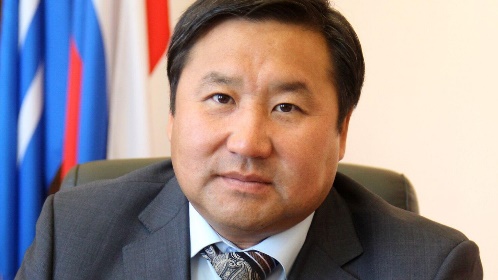 Уважаемые участники и гости фестиваля!Дорогие друзья и коллеги!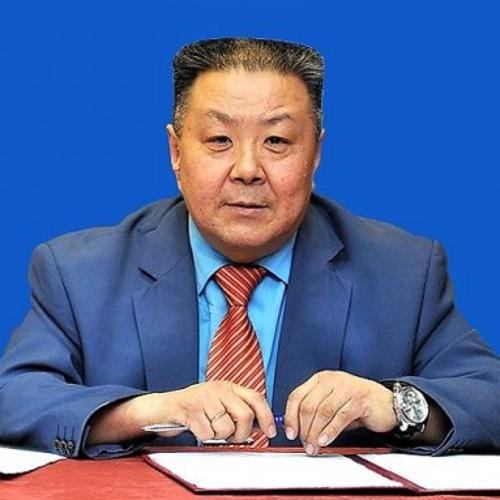 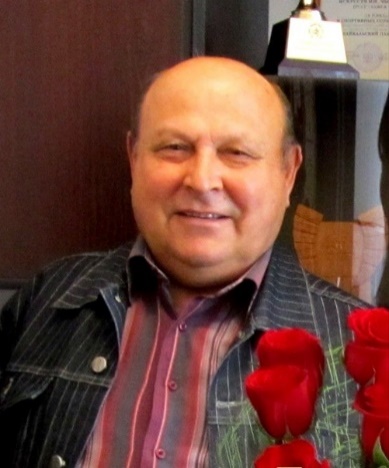 Милые участники!